Департамент образования администрации г. ИркутскаМуниципальное автономное образовательное учреждение дополнительного образования города Иркутска «Дворец детского и юношеского творчества»Дополнительная общеразвивающая программа «Дорога безопасности»(ознакомительный уровень)Адресат программы: учащиеся 7-11 лет Срок реализации: 2 месяца (8 недель)Направленность: социально-педагогическаяРазработчик программы: Смирнов Павел Юрьевич,педагог дополнительного образования                                              Пользователь: (ФИО, должность )Иркутск, 20231. Пояснительная записка1.1. Информационные материалы о программеДополнительная общеразвивающая программа «Дорога БезОпасности» (далее – программа) составлена на основе личного опыта педагога, опыта работы коллег, методических рекомендаций по обучению детей школьного возраста знаниям, умениям и навыкам вождения автотранспортного средства.Настоящая программа составлена в соответствии с нормативными документами, в том числе, локальными актами, регламентирующими образовательную деятельность.1.2. Направленность программыСоциально- педагогическая.1.3. Значимость (актуальность) и педагогическая целесообразность программыРазвитие сети дорог, резкий рост количества транспорта повлиял на целый ряд проблем. В последние годы в России   наблюдается значительное число детей и подростков, которые становятся причиной дорожно-транспортных происшествий. Становясь школьниками, большинство детей впервые оказываются на оживлённых улицах города. Вот почему разговор о поведении желательно начинать с правил поведения на улице. Для предупреждения роста детского дорожно-транспортного травматизма необходимо обучить детей младшего школьного возраста правилам безопасного поведения на улице и формировать у них специальные навыки поведения на дороге. С раннего возраста у детей необходимо воспитывать сознательное отношение к правилам дорожного движения, которые должны стать нормой поведения каждого культурного человека.Как показывает анализ происшествий с детьми, проведенный Госавтоинспекцией, травмы происходят по неосторожности детей, из-за несоблюдения или незнания правил дорожного движения. Самыми распространенными ошибками, которые совершают дети, являются:- неожиданный выход на проезжую часть в неустановленном месте;- выход из-за стоящего транспорта;- неподчинения сигналам светофора;- нарушение правил езды на велосипедах.Содержание программы знакомит учащихся с обязанностями пешеходов и пассажиров, позволяет доступно и понятно, обучить ребенка правилам безопасного поведения на улице и дороге. Данные занятия помогут учащимся систематизировать, расширить и углубить знания по безопасному поведению на дороге. Правила дорожного движения являются важным средством воспитания его участников в духе дисциплинированности, ответственности, взаимной предусмотрительности, внимательности. Основное направление программы - профилактика детского дорожно-транспортного травматизма.Таким образом, программа для детей актуальна и педагогически целесообразна.1.4. Отличительные особенности программыУровень программы – ознакомительный.Особенность программы заключается в  том, что: - программа краткосрочная, реализуется на базе 1 - 5 классов общеобразовательных учреждений поэтому позволяет охватить большое количество детей;- занятия проводятся в игровой форме;- учащиеся теоретические знания получают в процессе выполнения практических заданий.Содержание программы предполагает использование интерактивных методов обучения. В основе обучения – практическая деятельность. Деятельностный подход в обучении, ориентация на индивидуальные особенности учащихся позволяет обучить детей первоначальным навыкам безопасного поведения детей на дороге. Программа обучения построена по принципу от «простого к сложному». Методическая составляющая программы представлена в п. 3.4 программы. 1.5. Цель и задачи программыЦель: формирование у детей младшего школьного возраста знаний, умений и навыков безопасного поведения на дороге.ЗадачиОбразовательные1. Познакомить детей с правилами безопасного поведения на дороге.2. Формировать умения и навыки применять на практике правила безопасного поведения пешехода/велосипедиста/при езде на самокате  по дороге.РазвивающиеРазвивать умения и навыки- применять на практике правила безопасного поведения пешехода на дороге;- переходить улицу, дорогу с односторонним движением, двухсторонним движением;- выбрать наиболее безопасный маршрут в школу, к другу, в магазин, на игровую площадку;- ездить на велосипеде/самокате;функциональную грамотностьВоспитательныеСпособствовать:воспитанию - сознательного отношения к безопасному поведению на дороге; - уважения, заботы, самостоятельности;- культуры и этики поведения на дороге;формированию коммуникативной компетентности.Планируемые результаты соответствуют цели и задачам: у учащихся формируются вышеназванные знания, умения и навыки. Планируемые результаты представлены в п.2.3 программы.1.6. Адресат программыПрограмма рассчитана на обучение детей 7 – 11 лет. Количественный состав в группе определяется в соответствии с положением о комплектовании классов групп. Принцип комплектования групп: состав группы – постоянный, допустим разновозрастной. Содержание программы позволяет учитывать возрастные и психологические особенности детей. У детей младшего школьного возраста более развита наглядно-образная память, чем словесно-логическая. Дети быстрее запоминают и прочнее сохраняют в памяти конкретные сведения, события, лица, предметы, факты, чем определения, описания, объяснения. Лучше запоминается всё яркое, вызывающее эмоциональный отклик. Доминирующей функцией в младшем школьном возрасте становится мышление. Благодаря этому интенсивно развиваются, перестраиваются сами мыслительные процессы. В этом возрасте словесно-логическое мышление получает преимущественное развитие. В 7-8 лет дети много работают с наглядными образцами, то дальше объем таких заданий сокращается. Это соответствует возрастным тенденциям, но обедняет интеллект ребенка. Внимание, память, воображение младшего школьника уже приобретает самостоятельность – ребенок научается владеть специальными действиями, которые дают возможность сосредоточиться на учебной деятельности, сохранить в памяти увиденное или услышанное, представить себе нечто, выходящее за рамки воспринятого раньше.1.7. Срок освоения программыПрограмма рассчитана на 2 месяца (8 учебных недель). 1.8. Форма обученияОчная.1.9. Режим занятийГрупповые занятия проводятся 1 раз в неделю по 1 часу (1 час в неделю, 8 часов на 2 месяца (8 недель)). Продолжительность занятий – 45 минут. 1.10. Особенности организации образовательной деятельностиОбразовательная деятельность организовывается:- на базе общеобразовательных учреждений города Иркутска. - в традиционной форме - в форме групповых занятий.Для повышения эффективности образовательной деятельности используются методы: словесный, наглядный, практический. Практический метод выступает как основной метод обучения. В ходе реализации программы используются современные образовательные технологии: игровая, технология развивающего обучения. Методическое обоснование программы представлено в п.3.4 программы.В начале реализации программы проводится входной контроль. В ходе реализации программы проводится текущий контроль, при завершении программы - итоговая аттестация. В начале реализации программы проводится входной контроль. Формы контроля и аттестации представлены в п.3.3., оценочные материалы в приложении 1 п.3.5.3, критерии оценки планируемых результатов – в приложении 2 п.3.5.3, листы диагностики в приложении 3 п.3.5.3.2. Комплекс основных характеристик программ2.1. Объем программыПрограмма рассчитана на 8 часов.2.2. Содержание программыПримечание: При изучении тем учебного плана у учащихся  формируются компоненты функциональной грамотности: читательская грамотность (способность анализировать прочитанный текст, размышлять над ним); глобальные компетенции (развитие критического мышления, способность сотрудничать в команде, умение управлять своим поведением и воспринимать новую информацию и быть открытым к ней, креативное мышление (способность учащегося самостоятельно или в команде придумывать и улучшать идеи, предлагать свои решения, использовать воображение); математическая грамотность (способность человека мыслить математически, формулировать, применять и интерпретировать математику в разнообразных практических контекстах. Она включает в себя понятия, процедуры и факты, а также инструменты для описания, объяснения и предсказания явлений.Данная деятельность осуществляется при выполнении практических заданий.Раздел 1. Дорога, транспорт, пешеход, пассажир (2 часа)Тема 1.1. Транспорт, пешеход, пассажир (1 час).Теория (0,5 часа). Инструктаж по технике безопасности. Современный транспорт – зона повышенной опасности. Причины транспортных аварий. Анализ дорожных ситуаций вблизи территории школы. Опасности при посадке в транспорт и высадке из него, при торможении, при аварийной ситуации. Практика (0,5 часа). Игра-тренинг «Я и транспорт»: имитация поведения детей при посадке в транспорт, выходе из него.Тема 1.2. Обязанности пешеходов и пассажиров (1 час).Теория (0,5 часа). Что должен знать пешеход и пассажир. Обязанности пешеходов и пассажиров. Что такое фликеры? Как правильно носить фликеры. Практика (0,5 часа). Игра-тренинг «Умный пешеход, пассажир». Имитационные действия детей правильного поведения на дороге, в транспорте.Раздел 2. Правила дорожного движения (5 часов).Тема 2.1. Виды пешеходных переходов (1 час)Практика (0,5 часа). Что такое улица и дорога, разметки на дороге. Правила поведения на дороге, в нестандартных ситуациях на дороге. Обозначение переходов, понятие «Зебра», «Подземный переход», «Надземный переход». Правила перехода дороги.Практика (0,5 часа). Игра-тренинг «Как правильно перейти дорогу». Движение по дороге навстречу машине/ по пути движения машины.Тема 2.2. Дорожные знаки (1 час).   Теория (0,5 часа). Предупреждающие дорожные знаки, знаки приоритета.Практика (0,5 часа). Практическое задание «Узнай дорожный знак».Тема 2.3. Сигналы светофора (1 час). Теория (0,5 часа). Виды светофоров. Светофорное регулирование. Сигналы светофора и движение пешехода.Практика (0,5 часа). Практическое занятие «Светофор»Тема 2.4. Безопасность на дороге. Безопасный маршрут (1 час).Теория (0,5 часа). Что такое безопасность и безопасный маршрут? Безопасность на дороге. Как правильно выстроить безопасный маршрут от дома до школы, от дома до остановки и обратно. Практика (0,5 часа). Игра-тренинг «Мой безопасный маршрут в школу и обратно». Составление схемы безопасного пути в школу и обратно. Иные схемы движения детей по дорогеТема 2.5. Правила движения на велосипеде/самокате (1час.)Теория (0,5 часа). Экипировка велосипедиста. Правила движения на велосипеде/ самокате.Практика (0,5 часа). Игра-тренинг «Путь велосипедиста/самоката». Имитация движения на определённых участках.Раздел 3. Подведение итогов (1 час).Тема 3.1. Мониторинг планируемых результатов Практика (1 ч.) Игра «Азбука безопасности». Мониторинг планируемых результатов 2.3. Планируемые результатыЗнания:- правил безопасного поведения на дороге;-  сигналов светофора.Умения и навыки:- применять на практике правила безопасного поведения пешехода на дороге;- переходить улицу, дорогу с односторонним движением, двухсторонним движением;- выбрать наиболее безопасный маршрут в школу, к другу, в магазин, на игровую площадку;- ездить на велосипеде/самокате.Функциональная грамотность- применять полученные знания, умения и навыки в жизненных ситуациях;- переносить полученные знания в нестандартную ситуацию.- находить, сопоставлять, интерпретировать, анализировать факты, смотреть на одни и те же явления с разных сторон;- осмысливать информацию, чтобы делать правильный выбор;- принимать конструктивные решения;- взаимодействовать с другими детьми и взрослыми.3. Комплекс организационно-педагогических условий3.1. Учебный план3.2. Календарный учебный графикВсего часов на программу – 8, из них на теорию – 3,5, на практику – 4,5 часов. На каждый период количество часов определяется по месяцам исходя из расписанияСентябрь-октябрьНоябрь – декабрьЯнварь-февральМарт-апрель3.3. Формы аттестации. Оценочные материалыВиды контроля и аттестацииВходной контроль: в начале реализации программыТекущий контроль: в течение реализации программы по темам учебного плана.Итоговая аттестация: при завершении реализации программы.Виды и формы контроля и аттестацииВходной контроль: викторина о правилах дорожного движения.Текущий контроль: беседа, наблюдение, практические задания. Практические задания составляются в соответствии с темой учебного занятияНаблюдение. Процесс наблюдения педагог осуществляет в ходе учебного занятия за деятельностью учащихся при выполнении ими практической работы с целью выявления успехов и ошибок в деятельности учащихся, оказания адресной помощи.Беседа. Педагог ведёт беседу с учащимися исходя из изученного материала по теме занятия, по разделу. Вопросы определяются исходя из изученного теоретического материала, ошибок учащихся, допущенных на практических работах. Беседу педагог может использовать как форму контроля в следующих случаях:- в первой части занятия, когда стоит задача формирования первоначальных знаний, умений, навыков;-  по ходу занятия, когда педагог видит, что учащийся допускает ошибки при выполнении практической работы;- в конце учебного занятия, когда важно помочь учащемуся увидеть итоги своей деятельности: достижения и недостатки.Примечание. В программе не предусмотрена промежуточная аттестация, т. к. программа краткосрочная и предусматривает текущий контроль и итоговую аттестацию.Итоговая аттестация проводится в форме игры «Азбука безопасности», наблюдения за деятельностью учащихся. По результатам игры и наблюдения педагог определяет уровень сформированности теоретических знаний, практических умений и навыков.Итоговая аттестация по функциональной грамотности: решение нестандартных ситуацийОценочные материалы в приложении 1 п.3.5.3.Критерии оценки планируемых результатов в приложении 2 п.3.5.3.Форма фиксации планируемых результатов: листы диагностики в приложении 3 п.3.5.3.Формы контроля и аттестации при использовании планируемых результатов:В случае использования дистанционных образовательных технологий предусматриваются следующие виды мониторинга усвоенных знаний, умений и навыков: индивидуальный компьютерный тренинг (ИКТ), который представляет собой комплекс тестовых заданий по теме/разделу, а также небольшие практические задания.  Учащиеся выполняют работы, направляют на проверку педагогу.  Учащиеся среднего и старшего возраста выполняют задание самостоятельно, делают видеозапись и направляют её педагогу. Педагог для проведения может использовать возможности Tеаms, иных платформ для проведения видеоконференции.3.4. Методические материалыФорма организации образовательной деятельности - групповая.Методы организации образовательной деятельности:Речевые, вербальные:рассказ, объяснение, беседа.Наглядные:иллюстрация, демонстрация.           Практические:- практические задания;- игра.Наглядный материал:- методический комплект «Правила дорожного движения» - макеты перекрёстков, участников дорожного движения;- подборка памяток для детей и родителей по БДД и оказанию первой медицинской помощи;- дорожные знаки с методическими указаниями;- комплекты плакатов «Дорожные ситуации», «Элементы улицы», «Мы изучаем ПДД»Дидактические:- игровой материал «Дорожные знаки»; - плакаты «Формы перекрёстков», «Жесты регулировщика», «Сигналы светофора»;- фотоматериал «Улицы нашего города», «Ретро-автомобили», «Эмблемы автомобилей», «Марки отечественных и зарубежных автомобилей»;- шифровки, карточки для игровых конкурсов «Пойми меня с полуслова (полу жеста)» и др.;- видеоматериалы «Ситуации на дорогах»;- тематические альбомы для рассматривания;- детская художественная литература.При реализации программы используются элементы следующих современных образовательных технологий:Технология развивающего обученияТехнология развивающего обучения - это такое обучение, при котором главной целью является не приобретение знаний, умений и навыков, а создание условий для развития психологических особенностей: способностей, интересов, личностных качеств и отношений между людьми; при котором учитываются и используются закономерности развития, уровень и особенности индивидуума.Под развивающим обучением понимается новый, активно-деятельный способ обучения, идущий на смену объяснительно-иллюстративному способу.Принципы развивающего обучения: - общее развитие всех учащихся;- обучение на высоком уровне трудности;- ведущая роль теоретических знаний;- изучение материала быстрым темпом;- осознание детьми смысла процесса обучения;- включение в процесс обучения не столько рациональной, но и эмоциональной сферы;- проблематизация содержания;- вариативность процесса обучения, индивидуальный подход;- использование логики теоретического мышления:- обобщение, дедукция, содержательная рефлексия;- целенаправленная учебная деятельность как особая форма активности ребенка, направленная на изменение самого себя как субъекта учения и т. д.В современной педагогике различают следующие группы качеств личности:ЗУН – знания, умения, навыки;СУД – способы умственных действий;СУМ – самоуправляющие механизмы личности;СЭН – эмоционально-нравственная сфера;Все они взаимосвязаны и представляют сложнейшую динамически развивающуюся целостную структуру. Индивидуальные различия определяют уровень развития той или иной группы качеств.Технология развивающего обучения направлена на целостное гармоничное развитие личности, где проявляется вся совокупность ее качеств: ЗУН + СУД + СУМ + СЭН + СДПРазвивающее обучение ориентировано на «зону ближайшего развития», т.е. на деятельность, которую учащийся может выполнить с помощью педагога.Цели технологии развивающего обучения:- формировать теоретическое сознание и мышление;- формировать не столько ЗУНы, сколько способы умственной деятельности – СУДы;- воспроизвести в учебной деятельности логику научного мышленияИгровая технологияИгровые технологии (Пидкасистый П.И., Эльконин Д.Б.) обладают средствами, активизирующими и интенсифицирующими деятельность учащихся. В их основу положена педагогическая игра как основной вид деятельности, направленный на усвоение общественного опыта.Различают следующие классификации педагогических игр:- по видам деятельности (физические, интеллектуальные, трудовые, социальные, психологические);- по характеру педагогического процесса (обучающие, тренировочные, познавательные, тренировочные, контролирующие, познавательные, развивающие, репродуктивные, творческие, коммуникативные и др.);- по игровой методике (сюжетные, ролевые, деловые, имитационные и др.);- по игровой среде (с предметом и без, настольные, комнатные, уличные, компьютерные и др.).Основные принципы игровых технологий:- природо – и культуросообразность;- умение моделировать, драматизировать;- свобода деятельности;- эмоциональная приподнятость;- равноправие.Цели образования игровых технологий обширны:- дидактические: расширение кругозора, применение ЗУН на практике, развитие определенных умений и навыков;- воспитательные: воспитание самостоятельности, сотрудничества, общительности, коммуникативности;- развивающие: развитие качеств и структур личности;- социальные: приобщение к нормам и ценностям общества, адаптация к условиям среды.Способность включаться в игру не связана с возрастом, но содержание и особенности методики проведения игр зависят от возраста.В практической работе педагоги дополнительного образования часто используют готовые, хорошо проработанные игры с прилагаемым учебно-дидактическим материалом. Тематические игры связанны с изучаемым материалом, например, "Моделирование случаев из жизни", "Стихийное бедствие", "Путешествие во времени" и т.п. Особенностью таких занятий является подготовка учащихся к решению жизненно важных проблем и реальных затруднений. Создается имитация реальной жизненной ситуации, в которой ученику необходимо действовать.Обычно группу разбивают на подгруппы, каждая из которых самостоятельно работает над каким-либо заданием. Затем итоги деятельности подгрупп обсуждаются, оцениваются, определяются наиболее интересные наработки.Игровая технология применяются педагогами в работе с учащимися различного возраста, от самых маленьких до старшекласcников и используются при организации занятий по всем направлениям деятельности, что помогает детям ощутить себя в реальной ситуации, подготовиться к принятию решения в жизни. Все группы раннего развития дошкольников используют игровые технологии.Технология проведения учебного занятия-игры состоит из следующих этапов:- Этап подготовки (определение учебной цели, описание изучаемой проблемы, составление плана проведения и общее описание игры, разработка сценария, расстановка действующих лиц, договоренность об условиях и правилах, консультации).- Этап проведения (непосредственно процесс игры: выступления групп, дискуссии, отстаивание результатов, экспертиза).- Этап анализа и обсуждения результатов (анализ, рефлексия, оценка, самооценка, выводы, обобщения, рекомендации).Здоровьесберегающая деятельностьОхрану здоровья детей можно назвать приоритетным направлением деятельности всего общества, поскольку лишь здоровые дети в состоянии должным образом усваивать полученные знания и в будущем способны заниматься производительно-полезным трудом.Здоровьесберегающая деятельность осуществляется на основе личностно-ориентированного подхода, осуществляемого на основе личностно-развивающих ситуаций. Здоровьесберегающая деятельность - это:- условия обучения ребенка (отсутствие стресса, адекватность требований, адекватность методик обучения и воспитания);- рациональная организация учебного процесса (в соответствии с возрастными, половыми, индивидуальными особенностями и гигиеническими требованиями);- соответствие учебной и физической нагрузки возрастным возможностям ребенка;- необходимый, достаточный и рационально организованный двигательный режим.Перечень используемых дидактических методик и методических материаловПравила дорожного движения. 1-4 классы. Занимательные занятия» - Автор-составитель: Жатин С.О., издательство: Учитель, 2015.«Тесты. Правила дорожного движения. 3 класс.4 класс.» - Авторы-составители: Бабина Р. П., издательство: Экзамен, 2016.Методические материалы, разработанные педагогом:1. Открытое занятие «Засветись!».2. Игры по безопасному поведению детей на дороге.3.5. Иные компоненты3.5.1. Условия реализации программы(Программа в соответствии с договором о сетевой форме реализации программы реализуется на базе МБОУ г. Иркутска ……. )Материально-техническое обеспечение учебного процесса:Для успешной реализации поставленных задач занятия проходят в кабинетах, отвечающем санитарно-гигиеническим требованиям с хорошим освещением, сухим с естественным доступом воздуха и хорошей вентиляцией; есть вся необходимая материально-техническая база; в наличии учебно-методический комплекс и наглядно-демонстрационный материал.В рамках реализации программы имеется кабинет безопасности дорожного движения, имеющий основные средства обучения:- ноутбук, проектор, экран;- стенды «дорожные знаки», где знаки распределены по сериям;- уголки безопасности;- наборы тематических плакатовИнформационное обеспечение- Источники интернета (дата обращения 10.05.2023): 1. https://urok.1sept.ru/ключевые-слова/пдд. ПДД;2. http://www.gibdd.ru/about/social/pasport-road-safety. Паспорт дорожной безопасности.Одной из эффективных форм работы по формированию у детей безопасного поведения на дороге является внедрение Паспортов дорожной безопасности образовательных организаций;3. http://www.dddgazeta.ru/gallery/video Видеоролики,  социальная  реклама  по  дорожной  безопасности;4. http://www.gibdd.ru/about/social/children-safety. Детская безопасность;5.  http://www.gibdd.ru/about/social/pravo-peshehoda. Безопасность  пешехода;  6.  http://www.gibdd.ru/about/social/remni. Безопасность пассажира; 7.   http://luko-morie.ru/multfilmyi/detskie. Мультфильмы по ПДД 8. https://infourok.ru/dopolnitelnaya-obsheobrazovatelnaya-obsherazvivayushaya-programma-doroga-bezopasnosti-socialno-gumanitarnaya-napravlennost-5860258.html- Методическая (п.3.4) и специальная (п.3.5.2) литература.- Наглядный (иллюстративный) материал.Кадровое обеспечениеНастоящую дополнительную общеразвивающую программу реализует (Ф.И.О.), педагог дополнительного образования.Условия реализации программы с использованием дистанционных технологий:Учебные занятия могут проводиться с использованием дистанционных образовательных технологий – реализация отдельных разделов, тем учебного плана с применением информационно-коммуникационных сетей при опосредованном взаимодействии с учащимися. Данные технологии применяются в случае болезни учащегося или для учащихся при консультировании по отдельным вопросам в соответствии с содержанием программы, а также при неблагоприятной социальной обстановкой в городе, стране по распоряжению вышестоящих органов управления образования. Дистанционные образовательные технологии представлены в п. 3.4.3.5.2. Список литературы«Профилактика детского дорожно-транспортного травматизма, система работы в ОУ» - Авторы-составители: Кузьмина Т. А., Шумилова В. В., издательство: Учитель, 2007.«Профилактика детского дорожно-транспортного травматизма. 1 класс. Программа "В жизнь по безопасной дороге", занятия, акции» - Авторы-составители: Фролова Т. В., издательство: Учитель, 2015.3.5.3. Приложения Приложение 1. Оценочные материалы.Приложение 2. Критерии оценки планируемых результатов. Приложение 3. Листы диагностики.Приложение 4. Азбука безопасностиПриложение 1Оценочные материалыВходной контроль ВикторинаПримечание: Педагог составляет викторину, используя ниже указанные вопросы1. Крупный населенный пункт2. Строения вдоль дороги3. Человек, находящийся на дороге4. Часть дороги, предназначенная для пешеходов5. Часть дороги, предназначенная для транспорта6. Что такое ДТП? 7. Что такое ПДД?8. Место на проезжей части, где водитель ожидает увидеть пешехода9. Название разметки нерегулируемого пешеходного перехода10. Куда должен посмотреть пешеход, пройдя половину дороги с двусторонним движением11. Одно из обозначений пешеходного перехода12. Слово, которое каждый должен сказать сам себе при переходе проезжей части13. Трехглазый регулировщик14. Переезд через длинную лесенку15. Рисунки-объяснялки на дороге16. Днем и ночью я горю, всем сигналы подаю. Есть три цвета у меня, Как зовут меня, друзья?17. Посмотри, силач какой На ходу одной рукой Останавливать привыкПятитонный грузовик18. Маленькие домики по улице бегут, Мальчиков и девочек домики везут.19. В два ряда дома стоятДесять, двадцать, сто подрядИ квадратными глазамиДруг на друга все глядят20. Из каких основных элементов состоит дорога? 21.Почему опасно перебегать проезжую часть дороги? 22. Почему опасно переходить проезжую часть дороги наискосок? 23. Что означает надпись: «Опасно на повороте» или «Занос 1 метр» на задней части автобуса или трамвая? 24. Как ходить по дороге, на которой нет тротуаров?25. Чем опасны кусты и деревья перед проезжей частью дороги? 26. Чем опасен для пешеходов момент, когда разъезжаются два встречных транспортных средства? Оценка
Высокий уровень – ребёнок выполняет задания самостоятельно, их выполнение не вызывает затруднений, на вопросы отвечает уверенно, поясняя свои ответы.
Средний уровень – ребёнок задания выполняет с небольшими затруднениями, после наводящих вопросов самостоятельно справляется с заданием, на вопросы отвечает правильно, но не всегда может объяснить свой ответ.
Низкий уровень – ребёнок затрудняется выполнять задания, только по подсказке взрослого, с его помощью, на вопросы ответить затрудняется, объяснить свои ответы не может.Итоговая аттестация Теоретическая и практическая подготовкаИтоговая аттестация проводится в форме развлекательно – игровой программыпо правилам дорожного движения «Азбука безопасности».Оценочные материалы по определению уровня функциональной грамотностиУровень сформированности функциональной грамотности у учащихся определяется в ходе наблюдения за деятельностью учащихся во время игровой программы «Азбука безопасности». Так же можно составить задания используя данный источник: http://babyart-dou.ru/2-uncategorised/426-formirovanie-funktsionalnoj-gramotnosti-v-oblasti-izucheniya-pravil-dorozhnogo-dvizheniya-kak-osnovnoe-uslovie-integratsii-uchashchikhsya-v-sovremennom-mireПриложение 2Критерии оценки планируемых результатовКритерии оценки уровня теоретической подготовки:- высокий уровень – освоен практически весь объем знаний, учащийся употребляет специальные термины осознанно и в их полном соответствии с содержанием;- средний уровень – объем освоенных знаний составляет более ½, учащийся сочетаетспециальную терминологию с бытовой;- низкий уровень - учащийся владеет менее чем ½ объема знаний, предусмотренных  программой, как правило, избегает употреблять специальные термины.Критерии оценки уровня практической подготовки: - высокий уровень – учащийся овладел практически всеми умениями и навыками, предусмотренными программой, не испытывает особых затруднений при выполнении практических заданий, практически не нуждаются в помощи педагога. - средний уровень – у учащихся объем усвоенных умений и навыков составляет более ½, при выполнении практических заданий нуждается в помощи педагога, задания выполняет на основе образца, нуждается в помощи педагога. - низкий уровень - учащийся овладел менее чем ½ предусмотренных программой умений и навыков, испытывает серьезные затруднения при выполнении практических заданий, нуждается в постоянной помощи педагога, выполняет лишь простейшие практические задания. Критерии оценки уровня сформированности ФГ у учащихсяСоответствие уровня баллам:- «3б» - высокий уровень;- «2б» - средний уровень;- «1б» - низкий уровень.Соотношение процентов к уровню освоения ДОП- до 50%- низкий уровень;- 51-69% - средний уровень;- 70-100% - высокий уровень.Приложение 3Листы диагностикиЛист диагностики уровня теоретической подготовки учащихсяУчебный год ______________________________________________________________Название ДОП: ____________________________________________________________Год обучения: _____________________________________________________________Группа ___________________________________________________________________Лист диагностики уровня сформированности практических и навыков Учебный год ________________________________________________________________Название ДОП_______________________________________________________________Год обучения: ______________________________________________________________Группа ______________________________________________________________________Критерии - умения и навыки:1. применять на практике правила безопасного поведения пешехода на дороге;2. переходить улицу, дорогу с односторонним движением, двухсторонним движением;3. выбрать наиболее безопасный маршрут в школу, к другу, в магазин, на игровую площадку;4. ездить на велосипеде/самокате.Листы диагностики уровня сформированности ФГУчебный год ________________________________________________________________Название ДОП_______________________________________________________________Год обучения: _______________________________________________________________Группа ______________________________________________________________________Критерии – умения и навыки: 1. применять полученные знания, умения и навыки в учебных и жизненных ситуациях;2. переносить полученные знания в нестандартную ситуацию;3. находить, сопоставлять, интерпретировать, анализировать факты, смотреть на одни и те же явления с разных сторон;4. осмысливать информацию, чтобы делать правильный выбор;5. принимать конструктивные решения;6. взаимодействовать с другими детьми и взрослыми.Приложение 4. Азбука безопасностиИсточник ниже указанных заданий: https://multiurok.ru/files/programma-doroga-bezopasnosti.htmlПримечание. Педагог составляет  задания для итоговой аттестации («Азбука безопасности»), используя нижеприведённые задания.«Знатоки дорожных знаков» 1.  «Осторожно, дети!»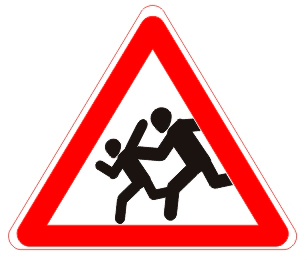 2.  «Дорожные работы»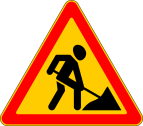 3.  «Жилая зона»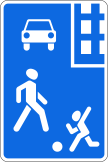 4.  «Пешеходный переход»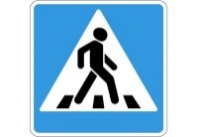 5.  «Движение запрещено»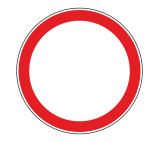 6.  «Место отдыха»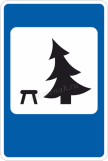 7.  «Велосипедная дорожка»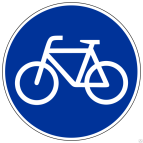 8.  «Автобусная (троллейбусная) остановка»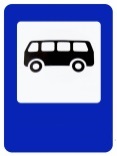 9.  «Движение пешеходов запрещено»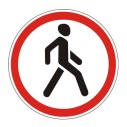 10.  «Пункт питания»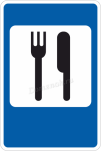 Вариант 2. «Трамвайная остановка»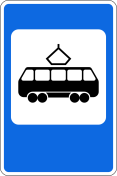  «Пересечение равнозначных дорог»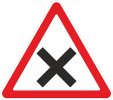  «Уступите дорогу»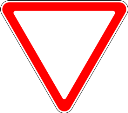  «Пешеходный переход»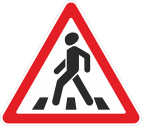  «Больница»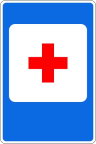  «Главная дорога»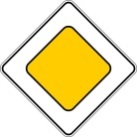  «Скользкая дорога»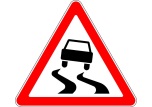  «Пересечение с велосипедной дорожкой»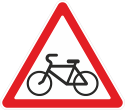  «Въезд запрещен»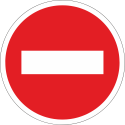  «Остановка запрещена»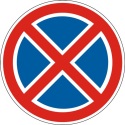  «Стоянка запрещена»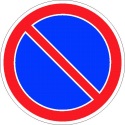 Нарисуй по памяти:Движение пешеходов запрещено 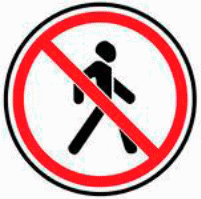 Пешеходный переход 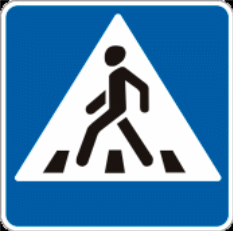 Стоянка запрещена «Юный велосипедист»С какого возраста разрешается ездить на велосипеде по проезжей части?А- с 14 летБ- с 16 летВ- с 12 летЕсли при движении велосипедисту нужно повернуть или остановиться, то он сигнализирует об этомА- ногамиБ- рукамиВ- головойЕсли велосипедисту нужно остановиться, онА- поднимает над головой вытянутую правую или левую рукуБ- вытягивает в сторону левую рукуВ- сгибает в локте правую рукуНа каком расстоянии от правого края проезжей части разрешена езда на велосипеде?А- не более 2 метровБ- не более 0.5 метровВ- не более 1 метраРазрешена ли езда на велосипеде по обочинам?А- нетБ- разрешена, если это не создает помех пешеходамВ- разрешена детям до 14 летФликер- этоА- устройство, с помощью которого происходит процесс торможенияБ- световозвращающие элементы, которые отражаются в свете фар автомобиляВ- электрический освещающий путь фонарь с отражателем в передней или задней части автомобиля или других машин«Знатоки ПДД»С какого возраста можно обучаться вождению автомобиля? (с 16 лет)С какой максимальной скоростью должен двигаться автомобильный транспорт в населенном пункте? (60 км/ч)Что нужно сделать велосипедисту, чтобы пересечь дорогу по зебре? (сойти с велосипеда и вести его за руль)По правилам ДД у велосипедиста должны быть исправны? (тормоз, руль, звуковой сигнал)Может ли пешеход двигаться по автомагистрали? (нет)В каком возрасте разрешается перевозить ребенка на переднем сиденье легкового автомобиля при отсутствии специального удерживающего устройства? ( с 12 лет)Что должны иметь при себе пешеходы при движении по обочинам или краю проезжей части? (предметы со световозвращающими элементами)Что обозначает сплошная желтая линия дорожной разметки?Что обозначает сигнал регулировщика, если его рука поднята вверх? (движение всех транспортных средств и пешеходов запрещено во всех направлениях).С какой стороны надо выходить из легкового автомобиля? (справа, ближе к тротуару)3.5.4. Воспитательный компонент программыВажнейшая цель современного образования – воспитание нравственного, ответственного, инициативного и компетентного гражданина России.  В процессе обучения и воспитания у учащихся формируются и развиваются личностные качества: - самостоятельность, ответственность, уважительное отношение по отношению к другим людям;- забота о безопасности личной и других людей на дороге;- умение общаться и сотрудничать с другими детьми и взрослыми в процессе совместной деятельности.Цель воспитания – это планируемый результат. Оценивание результатов воспитательной работы происходит в процессе наблюдения на протяжении всего периода обучения. Соотношение цели и результатов воспитания позволяет сделать вывод о качестве воспитания.Воспитательная среда соответствует интересам, потребностям и возможностям учащихся, является средой личностного роста, душевного комфорта и социальной защищённости для всех участников образовательной деятельности.В процессе обучения у учащихся воспитывается бережное отношение к материалам и оборудованию, используемых на занятиях. На учебном занятии создаются условия для познавательной активности учащихся, их творческого потенциала. Процесс воспитания логично встроен в содержание учебного процесса. Содержание воспитания зависит от темы занятия, от возраста учащихся. Качество обучения и воспитания во многом зависит от взаимодействия всех участников образовательной деятельности: педагога, учащихся, их родителей (законных представителей). Поэтому большое внимание уделяется психолого-педагогической поддержке семьи, повышению педагогической компетентности родителей (законных представителей) учащихся и психологической поддержки развития ребёнка.В процессе воспитательной деятельности используются:Формы воспитательных дел: - ситуационно-ролевая игра;- флешмоб (социальная или тематическая акция); - квест (игра-приключение на заданную тему);- т.д.Технологии воспитания: - технология коллективного творческого дела;- педагогика сотрудничества;- игровые технологии;- ситуативные технологии;- социальное проектирование;- здоровьесберегающие.        Подбор методов, технологий воспитания индивидуален по отношению каждого ребёнка, группы.Формы воспитания: коллективная, групповая, индивидуальная.Принципы воспитания:1. Принцип связи воспитания с жизнью, социокультурной средой. 2. Принцип комплексности, целостности, единства всех компонентов воспитательного процесса. 4. Принцип гуманизма, уважения к личности ребенка в сочетании с требовательностью к нему. 5. Принцип опоры на положительное в личности ребенка. 6. Принцип воспитания в коллективе и через коллектив. 7. Принцип учета возрастных и индивидуальных особенностей детей. 3.5.5. Формирование функциональной грамотности у учащихсяОсобую актуальность в процессе образовательной и воспитательной деятельности приобретает такое направление как формирование функциональной грамотности у учащихся. Можно сказать, что каждый учащийся может быть успешным в том случае, если он: - овладел определёнными компетенциями, а для этого он должен усвоить определённый багаж знаний, умений и навыков и применять их на практике: в учебной или жизненной ситуации. - умеет применять и интерпретировать математику в разнообразных контекстах. Эта способность включает математические рассуждения, использование математических понятий, процедур, фактов и инструментов, чтобы описать, объяснить и предсказать явления. Учащиеся понимают роль математики в жизнедеятельности человека, высказывают обоснованные суждения и принимают решения. Данный факт способствует их становлению как конструктивного, активного и размышляющего гражданина (математическая грамотность); - понимает, использует, оценивает тексты, размышляет о них и занимается чтением для того, чтобы достичь своих целей, расширить свои знания и возможности, участвовать в социальной жизни (читательская грамотность); - освоил и использует естественнонаучные знания для распознания и постановки вопросов, для освоения новых знаний, для объяснения естественнонаучных явлений и формулирования основанных на научных доказательствах выводов в связи с естественнонаучной проблематикой; проявляет активную гражданскую позицию при рассмотрении проблем, связанных с естествознанием (естественнонаучная  грамотность); - принимает эффективные решения в разнообразных финансовых ситуациях, (финансовая грамотность);- критически рассматривает с различных точек зрения проблемы глобального характера и межкультурного взаимодействия; вступает в открытое, уважительное и эффективное взаимодействие с другими людьми на основе разделяемого всеми уважения к человеческому достоинству (глобальные компетенции);- использует свое воображение для выработки и совершенствования идей, формирования нового знания, решения задач, с которыми он не сталкивался раньше, критически осмысливает свои разработки, совершенствует их (креативное мышление).Функциональная грамотность формируется и развивается у учащихся в процессе изучения тем учебного плана программы и при реализации воспитательного компонента. В процессе изучения тем учебного плана формируется креативное мышление, глобальные компетенции, читательская, математическая, естественно-научная грамотность при реализации воспитательного компонента формируется финансовая грамотность.Для повышения эффективности деятельности по формированию функциональной грамотности у учащихся необходимо получать обратную связь об уровне её сформированности, т.е. должна быть проведена рефлексия с целью внесения коррективов в деятельность и содержание по формированию ФГ у учащихся. С этой целью проводится текущий контроль, промежуточная и итоговая аттестация. Формы контроля и аттестации уровня сформированности представлены в п.3.4программы, в п.3.5.3 представлены критерии оценки и листы диагностики по уровню сформированности функциональной грамотности.Формы, методы, приёмы обучения, образовательные технологии по формированию ФГ у учащихсяРабота над формированием и развитием функциональной грамотности у учащихся предполагает деятельностный подход в обучении, использование форм, методов обучения, образовательных технологий, которые предусматривают активную деятельность учащихся, проявление самостоятельности в принятии решений. Формы организации деятельности учащихся: индивидуальная, групповая.Формы работы: игровая деятельность, самостоятельная деятельность.Формы учебных занятий: размышление, решение творческих заданий, занятие-игра, тренинг.Методы формирования ФГ: устные (рассказ, беседа, диалог), практические (моделирование ситуации, решение кейсов, практико-ориентированных задач).При организации работы по формированию и развитию ФГ у учащихся педагог выступает в качестве организатора/координатора продуктивной деятельности учащихся. Учебный материал/материал внеклассного занятия подбирается на междисциплинарной (интегрированной) основе и направлен на овладение обобщёнными приёмами познавательной деятельности с учётом творческих способностей учащихся. На учебном занятии/при проведении внеклассного занятия педагог создаёт обстановку доверия, уверенности в успехе, должна преобладать положительная оценка деятельности учащихся, её результатов. При необходимости педагог организовывает анализ результатов деятельности учащихся на учебном занятии/внеклассном мероприятии по формированию функциональной грамотности у учащихся.3.5.6. Календарно-тематический планПримечание. Нижеуказанный календарно-тематический план подходит для каждой группы и на весь период обучения.КТП составлено исходя из режима работы 1 раз по 1 часу. РЕКОМЕНДОВАНАрешением методического советаМАОУ ДО г. Иркутска. «Дворец творчества» протокол № _______   от ________2023 годаУТВЕРЖДЕНА            приказом по МАОУ ДО г. Иркутска «Дворец творчества»от ______2023 года  №    _________№ п/пРазделКоличество часовКоличество часовКоличество часовФорма итоговой аттестация№ п/пРазделТеорияПрактикаВсегоФорма итоговой аттестацияРаздел 1. Дорога, транспорт, пешеход, пассажир1121.Тема 1.1. Транспорт, пешеход, пассажир0,50,512.Тема 1.2. Обязанности пешеходов и пассажиров0,50,51Раздел 2. Правила дорожного движения 2,52,553.Тема 2.1. Виды пешеходных переходов0,50,514.Тема 2.2. Дорожные знаки0,50,515.Тема 2.3. Сигналы светофора 0,50,516.Тема 2.4. Безопасность на дороге. Безопасный маршрут0,50,517.Тема 2.5. Правила движения на велосипеде/самокате0,50,51Раздел 3. Подведение итогов-118.Тема 3.1. Мониторинг планируемых результатов-11Игра ««Азбука безопасности», наблюдениеИтого3,54,58МесяцСентябрь Октябрь Всего часов на 1 группу44Итоговая аттестацияИгра «Азбука безопасности», наблюдениеОбъем8 часов на 1 группу, на … групп – … часов8 часов на 1 группу, на … групп – … часовМесяцСентябрь Октябрь Всего часов на 1 группу44Итоговая аттестацияИгра «Азбука безопасности», наблюдениеОбъем8 часов на 1 группу, на … групп – …часов8 часов на 1 группу, на … групп – …часовМесяцСентябрь Октябрь Всего часов на 1 группу44Итоговая аттестацияИгра «Азбука безопасности», наблюдениеОбъем8 часов на 1 группу, на … групп – … часов8 часов на 1 группу, на … групп – … часовМесяцСентябрь Октябрь Всего часов на 1 группу44Итоговая аттестацияИгра «Азбука безопасности», наблюдениеОбъем8 часов на 1 группу, на… групп – … часов8 часов на 1 группу, на… групп – … часов№Критерий Высокий уровеньСредний уровеньНизкий уровень1Применять полученные знания, умения и навыки в учебных и жизненных ситуацияхУчащийся умеет самостоятельно применять полученные знания, умения и навыки в учебных и жизненных ситуациях, не испытывает затруднения при выполнении необходимых действий, не нуждается в помощи педагогаУчащийся испытывает затруднения при самостоятельном применении полученных знаний, умений и навыков в учебных и жизненных ситуациях, нуждается в сопровождении педагога при выполнении необходимых действийУчащийся не умеет самостоятельно применять полученные знания, умения и навыки в учебных и жизненных ситуациях, испытывает затруднения при выполнении необходимых действий, нуждается в помощи педагога, выполняет действия по образцу2Переносить полученные знания в нестандартную ситуациюУчащийся без затруднений переносит полученные знания в нестандартную ситуацию, самостоятельно выполняет все необходимые действия, не нуждается в помощи педагогаУчащийся испытывает затруднения при переносе полученных знаний в нестандартную ситуацию, нуждается в сопровождении педагога при выполнении необходимых действийУчащийся не умеет самостоятельно перенести полученные знания в нестандартную ситуацию, испытывает затруднения при выполнении необходимых действий, нуждается в помощи педагога, выполняет действия по образцу3Находить, сопоставлять, интерпретировать, анализировать факты, смотреть на одни и те же явления с разных сторонУчащийся умеет самостоятельно находить, сопоставлять, интерпретировать, анализировать факты, смотреть на одни и те же явления с разных сторон; не испытывает затруднения при выполнении необходимых действий, не нуждается в помощи педагогаУчащийся испытывает затруднения самостоятельно находить, сопоставлять, интерпретировать, анализировать факты, смотреть на одни и те же явления с разных сторон; нуждается в сопровождении педагога при выполнении необходимых действийУчащийся не может самостоятельно находить, сопоставлять, интерпретировать, анализировать факты, смотреть на одни и те же явления с разных сторон; испытывает затруднения при выполнении необходимых действий, нуждается в помощи педагога, выполняет действия по образцу4Осмысливать информацию, чтобы делать правильный выборУчащийся умеет самостоятельно осмыслить информацию, чтобы делать правильный выбор, не испытывает затруднения при выполнении необходимых действий, не нуждается в помощи педагогаУчащийся испытывает затруднения самостоятельно осмыслить информацию, чтобы делать правильный выбор, нуждается в сопровождении педагога при выполнении необходимых действийУчащийся не может самостоятельно осмыслить информацию, чтобы делать правильный выбор, испытывает затруднения при выполнении необходимых действий, нуждается в помощи педагога, выполняет действия по образцу5Принимать конструктивные решенияУчащийся самостоятельно принимает конструктивные решения, не испытывает затруднения при выполнении необходимых действий, не нуждается в помощи педагогаУчащийся испытывает затруднения самостоятельно принять конструктивные решения, нуждается в сопровождении педагога при выполнении необходимых действийУчащийся не может самостоятельно принять конструктивные решения, испытывает затруднения при выполнении необходимых действий, нуждается в помощи педагога, выполняет действия по образцу6Взаимодействовать с другими детьми и взрослымиУчащийся может установить контакт и активно взаимодействовать с другими детьми и взрослыми при выполнении необходимых действий, не нуждается в помощи педагогаУчащийся испытывает затруднения самостоятельно установить контакт и активно взаимодействовать с другими детьми и взрослыми при выполнении необходимых действий, нуждается в сопровождении педагога при выполнении необходимых действийУчащийся не умеет самостоятельно установить контакт и активно взаимодействовать с другими детьми и взрослыми при выполнении необходимых действий, нуждается в помощи педагога, выполняет действия по образцу№Фамилия имя учащегосяСоответствие теоретических знаний программным требованиямОсмысленность и правильность использования специальной терминологииколичествоколичествоуровень№Фамилия имя учащегосяСоответствие теоретических знаний программным требованиямОсмысленность и правильность использования специальной терминологиибаллы%уровень№Фамилия имя учащегосяКритерии Умения и навыкиКритерии Умения и навыкиКритерии Умения и навыкиКритерии Умения и навыкиКритерии Умения и навыкиколичествоколичествоуровень№Фамилия имя учащегося1234баллы%уровень№Фамилия имя учащегосяКритерииУмения и навыкиКритерииУмения и навыкиКритерииУмения и навыкиКритерииУмения и навыкиКритерииУмения и навыкиКритерииУмения и навыкиКоличествоКоличествоУровень№Фамилия имя учащегося123456Баллы%Уровень№ДатаКорректировкаНазвание раздела, темы, темы учебного занятияОбъём часовФорма контроляРаздел 1. Дорога, транспорт, пешеход, пассажирРаздел 1. Дорога, транспорт, пешеход, пассажирРаздел 1. Дорога, транспорт, пешеход, пассажирРаздел 1. Дорога, транспорт, пешеход, пассажир2Тема 1.1. Транспорт, пешеход, пассажир1Викторина Тема 1.2. Обязанности пешеходов и пассажиров1Наблюдение, практические задания, беседаРаздел 2. Правил дорожного движенияРаздел 2. Правил дорожного движенияРаздел 2. Правил дорожного движенияРаздел 2. Правил дорожного движения5Тема 2.1. Виды пешеходных переходов1Тема 2.2. Дорожные знаки1Наблюдение, практические задания, беседаТема 2.3. Сигналы светофора 1Наблюдение, практические задания, беседаТема 2.4. Безопасность на дороге. Безопасный маршрут1Наблюдение, практические задания, беседаТема 2.5. Правила движения на велосипеде/самокате1Наблюдение, практические задания, беседаРаздел 3. Подведение итогов.Раздел 3. Подведение итогов.Раздел 3. Подведение итогов.Раздел 3. Подведение итогов.1Тема 3.1. Мониторинг планируемых результатов1Игра «Азбука безопасности»наблюдение, Итого8